İTÜ 250.yıl BASKETBOL TURNUVASITALİMATI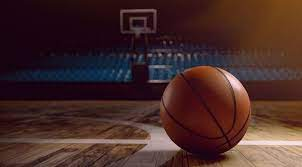 KoordinatörlerArş. Gör. Dr. Birgül Arslanoğlu demirkolb@itu.edu.trİsmail IŞIKismailis@itu.edu.trÖĞRENCİ TURNUVASI GENEL PROGRAMIBaşvuru Tarihi		14- 21 Mart 2022Kura Çekimi			21 Mart 2022 		 Saat: 12.15Turnuva Tarihi		04 Nisan- 16 Mayıs 2022Yer				İTÜ Ayazağa Kampüsü/ Merkez Spor SalonuKatılım KoşullarıTurnuvaya İTÜ akademik/idari personeli ve öğrencileri (Lisans, YL, DR) katılabilir.Gerekli BelgelerÖğrenciler kimlik belgesi ile birlikte, İTÜ öğrenci kimlik kartını ibraz etmek zorundadır.Kura ÇekimiMüsabakaların kura çekimi, gruplar ve final eşleşmeleriyle ilgili statü teknik toplantıda takım temsilcileri tarafından oy çokluğuyla belirlenir.Oyun Kuralları ve AçıklamalarMüsabakalar fakültelerin başvuru sayısına göre tek devreli grup sisteminde oynatılır. Belirlenecek statüye göre gruplarında dereceye giren takımların final eşleşmeleri belli olur. Müsabakaların maç sıralamaları ve saatleri turnuva koordinatörü tarafından belirlenecektir. Turnuvaya katılan takımlar en fazla 16 kişilik oyuncu listelerini turnuva koordinatörüne kura çekiminden önce teslim etmelidir. Söz konusu listelerde en fazla 3 tane yüksek lisans veya doktora öğrencisi olabilir.Müsabakalarda oyuncuların olası sakatlıklarına ilk müdahaleyi yapmak üzere sağlık görevlisi hazır bulundurulacaktır. Turnuva süresince, disiplin hükümlerini uygulamak ve müsabakaların gidişatına ilişkin karar verilmesi gereken durumlar için kura çekimi sırasında Tertip Komitesi oluşturulacaktır. Tertip Komitesi, turnuva koordinatörü ve takım temsilcilerden seçilecek iki kişiyle beraber toplam 3 kişi olacaktır. Müsabakalar 4x10 dakikalık periyodlar halinde oynanır. Müsabakanın berabere sonuçlanması halinde bir takım galip gelene kadar 5 dakikalık uzatma devresi oynanır.   Turnuvaya katılan takımlar sahaya en az 5 en fazla 12 oyuncuyla çıkabilirler. Her takım 1 maçta toplamda 2 yüksek lisans veya doktora öğrencisi oynatabilir. Sahada en az 5 oyuncuyla hazır olmayan takım 20-0 hükmen yenik sayılır. Müsabaka esnasında sahada 1 oyuncu kalan takım ise kendiliğinden yenilir. Geride olduğu durumda skor aynen kabul edilirken, önde olması durumunda skor 2-0 olarak tescil edilir. Müsabakada ilk devre 2, ikinci devre 3 mola hakkı vardır. İlk devre kullanılmayan molalar, 2. devreye devredilemez. Mola süresi 60 saniyedir. 2. devre 3 mola hakkından birisini müsabakanın son 2 dakikasından önce kullanmadığı takdirde sadece 2 mola hakkı kalır.Turnuvada 2 defa hükmen yenilgi alan takım diskalifiye edilir. Grup sıralamasında puan sistemi uygulanır. Galibiyet 2 puan, yenilgi 1 puan, hükmen yenilgi ise 0 puan olarak değerlendirilir. Puanlarda eşitlik söz konusu olduğunda takımların arasında oynadığı maçlara bakılır. Eğer orada da eşitlik söz konusu ise genel averaja bakılır.  Müsabakalar 7 numaralı resmi basketbol toplarıyla oynanır. Müsabakalar resmi hakem ile oynatılır. Resmi hakemin olmadığı takdirde İTÜ öğrencileri gönüllü olarak hakemlik yapabilirler.    Sporcular, müsabakalara tek tip forma ve spor salonunda giyilmeye uygun spor ayakkabılarla katılmalıdırlar.Müsabakalarda Uluslararası FIBA Basketbol Oyun Kuralları geçerlidir.Disiplin Şartları ve İtirazlarOyun kurallarına, spor ahlakına ve disiplin kurallarına aykırı fiil ve davranışlarda bulunulması halinde cezai hükümler Tertip Komitesi tarafından uygulanır. Müsabakalar ile ilgili her türlü itiraz, Yarışma Talimatına uygun olarak Tertip Komitesine yapılır.   ÖdüllerTurnuvada ilk üç sırayı alan takımlara birincilik, ikincilik ve üçüncülük kupası verilir.Ayrıca dereceye giren takımların mensuplarına temsili olarak üstünde turnuva bilgilerinin de yer aldığı altın, gümüş ve bronz madalya verilir.Turnuvanın final müsabakasının en etkili oyuncusuna, Maçın En Değerli Oyuncusu (MVP) kupası verilir.  Sporcuların müsabakalarda kullanılacağı toplar ve turnuva bitiminde verilecek ödüller Beden Eğitimi Bölüm Başkanlığı ve Sağlık Kültür Spor Daire Başkanlığına bağlı Spor Hizmetleri Şube Müdürlüğü tarafından temin edilecektir. 